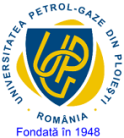 De acord,DecanDomnule/Doamnă Decan,Subsemnatul(a) ________________________________________________ absolvent(ă) al/a Facultăţii _____________________________________________________, promoţia ________, vă rog să-mi aprobaţi înscrierea la examenul de diplomă/licenţă/disertaţie din sesiunea_____________________.Declar pe propria răspundere următoarele:documentele depuse în dosar sunt autentice;am elaborat personal proiectul de diplomă/lucrarea de licenţă/disertaţie cu respectarea prevederilor Legii nr.8/1996 privind dreptul de autor şi drepturile conexe, astfel cum a fost modificată ulterior, şi nu am folosit alte materiale documentare în afara celor prezentate la capitolul „Bibliografie”;varianta electronică a proiectului de diplomă/lucrării de licenţă/disertaţie include conţinutul proiectului/lucrării în format PDF neprotejat (care să permită accesarea textului) şi nescanat.Domnului/Doamnei Decan al Facultăţii _______________________________________________, Universitatea Petrol–Gaze din Ploieşti.UNIVERSITATEA PETROL - GAZE DIN PLOIESTIAnexa 9FACULTATEA: FACULTATEA: DOMENIUL: DOMENIUL: PROGRAMUL DE STUDII: PROGRAMUL DE STUDII: FORMA DE ÎNVĂȚĂMÂNT: IF/FR/ID:FORMA DE ÎNVĂȚĂMÂNT: IF/FR/ID:Data___________________Absolvent,(nume, prenume, semnătura)_______________________